                     Colegio Carlos Miranda Miranda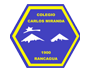                       Lenguaje/Carla Ibarra Castañeda                     Educadora de PárvulosGUÍA DE APOYO N ° 3Actividad Poesía “El otoño”                     Colegio Carlos Miranda Miranda                      Lenguaje/Carla Ibarra Castañeda                      Educadora de PárvulosGUIA DE APOYO N°1Nombre: _________________________________________________________Fecha:  lunes 30 de marzo del 2020Memoriza la poesía y luego coloreaPara apoyar a los niñas y niñas: ¿Qué es poesía? Es la manifestación de la belleza o de los sentimientos por medio de la palabras, la cual  genera distintas emociones y sentiemientos a quien lee o escucha el poema:                                                                     El otoño 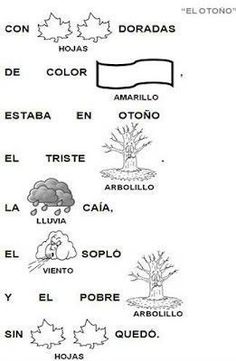 ¿CÓMO TE RESULTÓ LA ACTIVIDAD? COLOREA CÓMO LA EVALUARÍAS TÚ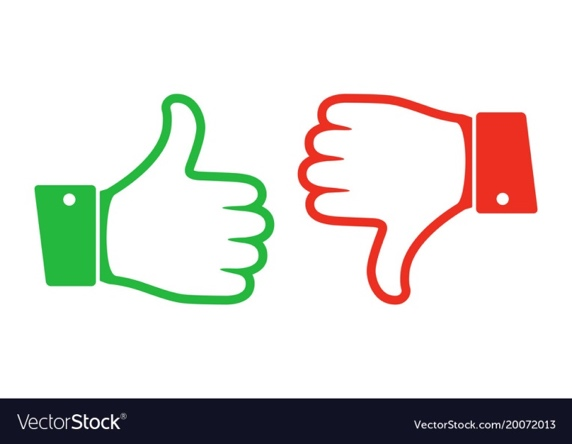                         Colegio Carlos Miranda Miranda                           Lenguaje/Carla Ibarra Castañeda                           Educadora de Párvulos                                                                            GUIA DE APOYO N°2Nombre: _________________________________________________________Fecha:    martes 31 de marzo del 2020Para apoyar a los niñas y niñas: Separación de silabas: consiste en separar la palabra en sílabas (puedes apoyarte con aplausos)  Por ejemplo:     CASA                         CA   –   SA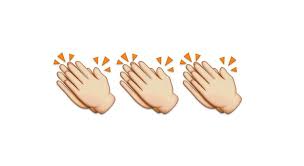                                    -                             CA-SA           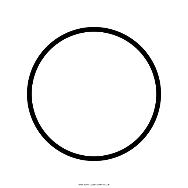 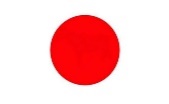 Separa sílabas apoyándote de los aplausos,luego colorea la cantidad que tenga cada palabra ( puedes colorear también los dibujos)  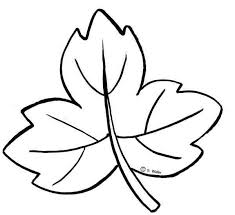               HOJA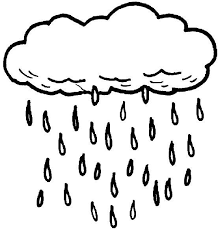              LLUVIA 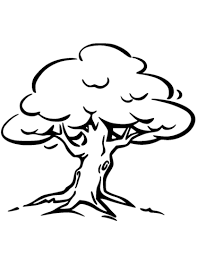            ÁRBOL  ¿CÓMO TE RESULTÓ LA ACTIVIDAD? COLOREA CÓMO LA EVALUARÍAS TÚ                            Colegio Carlos Miranda Miranda                             Lenguaje/Carla Ibarra Castañeda                             Educadora de Párvulos                                                                     GUIA DE APOYO N°3Nombre: _________________________________________________________Fecha:   miércoles 01 de abril del 2020En esta guía tendrás que buscar todas las palabras que comiencen con la misma sílaba inicial.Por ejemplo: damos la palabra Abeja, por lo tanto, coloreamos solo las cosas que comiencen con A (anillo, araña y elefante no porque comienza con e)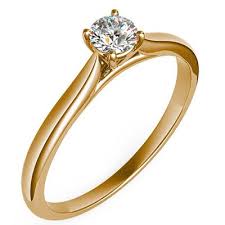 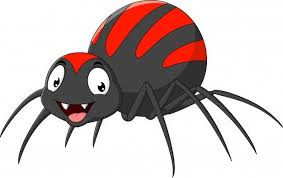 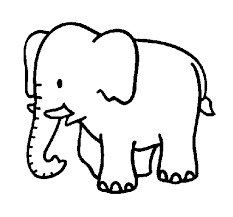                        Colorea solo los dibujos que comienzan con la silaba inicial OTOÑO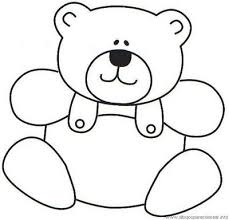 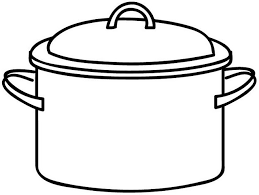 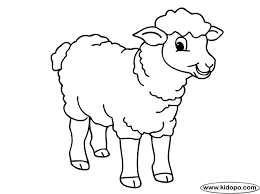 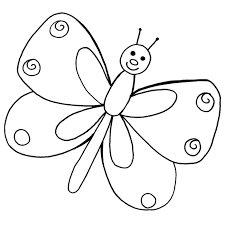 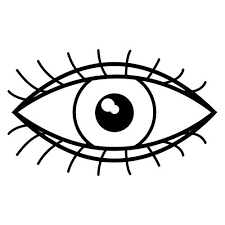 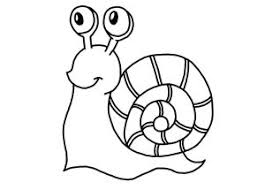 ¿CÓMO TE RESULTÓ LA ACTIVIDAD? COLOREA CÓMO LA EVALUARÍAS TÚ                       Colegio Carlos Miranda Miranda                         Lenguaje/Carla Ibarra Castañeda                         Educadora de PárvulosGUIA DE APOYO N°4Nombre: _________________________________________________________Fecha:  jueves 02 de abril del 2020Vocabulario                  Vocabualrio es incorporar palabras nuevas y poder usarlas en oraciones.          1.Recordamos  la poesía “el otoño”         2.Trascribir la palabra en el recuadro y buscar en familia el significado de la palabra “ sopló” en el diccionario               ,luego dibuja algo que tenga relación con la palabra (la idea es que una adulto escriba lo que dibujó y que le pida               que haga una oracion usando la palabra “sopló”                Dibuja y colorea algo que tenga relación con la nueva palabra ¿CÓMO TE RESULTÓ LA ACTIVIDAD? COLOREA CÓMO LA EVALUARÍAS TÚ                    Colegio Carlos Miranda Miranda                      Lenguaje/Carla Ibarra Castañeda                     Educadora de Párvulos                                                                                          GUIA DE APOYO N°5Nombre: ________________________________________________________Fecha:    viernes 03 de abril del 2020En esta ficha vamos a volver a recordar la poesia “el otoño” si te la sabes la puedes repetir solo(a) o con ayuda de un adulto Colorea y responde las preguntas pintando el dibujo correcto           1.En la poesía se habla de: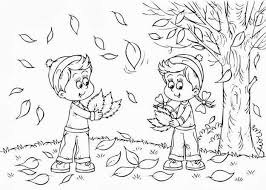 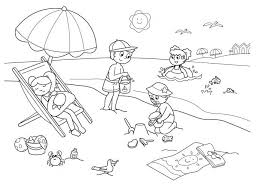                   EL otoño                                                                                               El verano         2.El árbol estaba: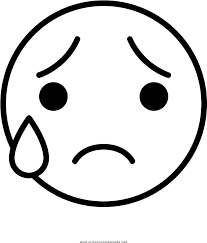 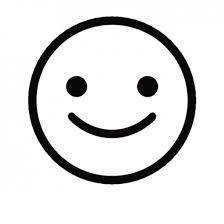                  Triste                                                                                         Feliz                                                                                                                          Dibuja el “Otoño”¿CÓMO TE RESULTÓ LA ACTIVIDAD? COLOREA CÓMO LA EVALUARÍAS TÚ                       Colegio Carlos Miranda Miranda                          Lenguaje/Carla Ibarra Castañeda                          Educadora de PárvulosNombre del Estudiante:Objetivos de Aprendizaje:1) 6. Comprender contenidos explícitos de textos literarios y no literarios, a partir de la escucha atenta, describiendo información y realizando progresivamente inferencias y predicciones. 2 y 3) 3. Descubrir en contextos lúdicos, atributos fonológicos de palabras conocidas, tales como conteo de palabras, segmentación y conteo de sílabas, identificación de sonidos finales e iniciales. 		4) 4. Comunicar oralmente temas de su interés, empleando un vocabulario variado e incorporando palabras nuevas y pertinentes a las distintas situaciones comunicativas e interlocutores. 				5) 2. Comprender textos orales como preguntas, explicaciones, relatos, instrucciones y algunos conceptos abstractos en distintas situaciones comunicativas, identificando la intencionalidad comunicativa de diversos interlocutores. 							1) 6. Comprender contenidos explícitos de textos literarios y no literarios, a partir de la escucha atenta, describiendo información y realizando progresivamente inferencias y predicciones. 2 y 3) 3. Descubrir en contextos lúdicos, atributos fonológicos de palabras conocidas, tales como conteo de palabras, segmentación y conteo de sílabas, identificación de sonidos finales e iniciales. 		4) 4. Comunicar oralmente temas de su interés, empleando un vocabulario variado e incorporando palabras nuevas y pertinentes a las distintas situaciones comunicativas e interlocutores. 				5) 2. Comprender textos orales como preguntas, explicaciones, relatos, instrucciones y algunos conceptos abstractos en distintas situaciones comunicativas, identificando la intencionalidad comunicativa de diversos interlocutores. 							1) 6. Comprender contenidos explícitos de textos literarios y no literarios, a partir de la escucha atenta, describiendo información y realizando progresivamente inferencias y predicciones. 2 y 3) 3. Descubrir en contextos lúdicos, atributos fonológicos de palabras conocidas, tales como conteo de palabras, segmentación y conteo de sílabas, identificación de sonidos finales e iniciales. 		4) 4. Comunicar oralmente temas de su interés, empleando un vocabulario variado e incorporando palabras nuevas y pertinentes a las distintas situaciones comunicativas e interlocutores. 				5) 2. Comprender textos orales como preguntas, explicaciones, relatos, instrucciones y algunos conceptos abstractos en distintas situaciones comunicativas, identificando la intencionalidad comunicativa de diversos interlocutores. 							Cont. ConceptualesTextos literarios: separación silábica, vocabulario, sílaba inicial Estrategias de comprensión lectora, extracción de información de texto leído Textos literarios: separación silábica, vocabulario, sílaba inicial Estrategias de comprensión lectora, extracción de información de texto leído Textos literarios: separación silábica, vocabulario, sílaba inicial Estrategias de comprensión lectora, extracción de información de texto leído Curso:Prekinder-kinderFecha30 al 03 de abril Instrucciones Generales:Estimados estudiantes y apoderados: En estas actividades de lenguaje trabajaremos toda la semana el mismo texto “poesía” por lo tanto hay que recordarla todos los días antes de comenzar la nueva actividad.Trabajaremos las fichas enviadas una por día según indica la fecha.A continuación, hay unos link que te pueden ayudar a comprender mejor las actividades .https://www.youtube.com/watch?v=q6CRjBDRxEQhttps://www.youtube.com/watch?v=vnnaCz_VFvIEstimados estudiantes y apoderados: En estas actividades de lenguaje trabajaremos toda la semana el mismo texto “poesía” por lo tanto hay que recordarla todos los días antes de comenzar la nueva actividad.Trabajaremos las fichas enviadas una por día según indica la fecha.A continuación, hay unos link que te pueden ayudar a comprender mejor las actividades .https://www.youtube.com/watch?v=q6CRjBDRxEQhttps://www.youtube.com/watch?v=vnnaCz_VFvIEstimados estudiantes y apoderados: En estas actividades de lenguaje trabajaremos toda la semana el mismo texto “poesía” por lo tanto hay que recordarla todos los días antes de comenzar la nueva actividad.Trabajaremos las fichas enviadas una por día según indica la fecha.A continuación, hay unos link que te pueden ayudar a comprender mejor las actividades .https://www.youtube.com/watch?v=q6CRjBDRxEQhttps://www.youtube.com/watch?v=vnnaCz_VFvI                       S   O   P   L   Ó              ___________________________                                          SOLUCIONARIO O RESPUESTA ESPERADA                                          SOLUCIONARIO O RESPUESTA ESPERADANÚMERO DE PREGUNTARESPUESTASFicha N° 1Memorizar la mayor parte de la poesía.Ficha N°2Colorear la cantidad de sílabasHoja=2Lluvia= 2Árbol=2Ficha N°3Solo se colorean: oveja-ojo-oso-ollaFicha N°4Acá debe usar la palabra “sopló” en una oración, como, por ejemplo:El viento sopló muy fuerte. Mi hermano sopló sus velas de cumpleañosFicha N°5Las respuestas correctas son: otoño -tristeEl dibujo tiene que tener relación con la poesía trabajada durante la semana 